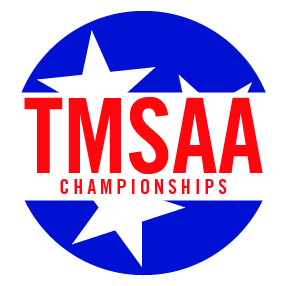 TMSAA Sectional Basketball TournamentHospitality ListSection 4 – Hosted by Collierville SchoolsAdministrators and Coaches OnlySchool NameBoys or GirlsNameTitle